Ponedeljek, 15. 11. 2021Ponedeljek, 15. 11. 2021MATUtrjevanje. V šoli bomo zapisovali račune v zvezek.  Doma lahko rešijo račune na listu.Vaja dela mojstra, mojster pa vajo.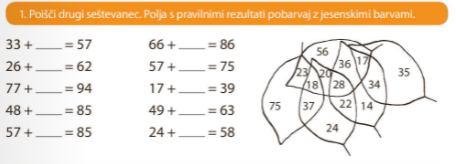 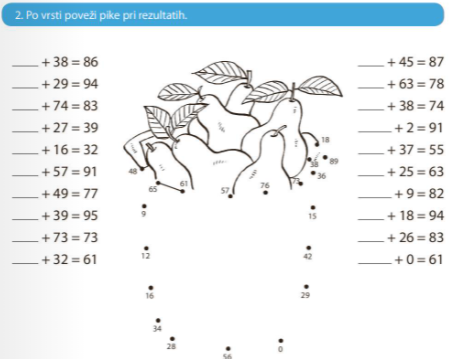 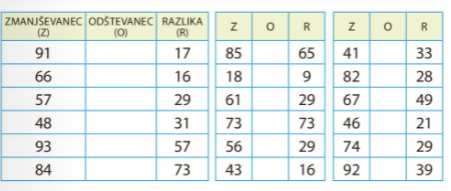 SLJNina bo dobila psička – DZ 43/1, 2,3Povedi pri 2. nalogi bomo s pisanimi  črkami prepisali v zvezek.Poudarek na veliki začetnici: Novak..Vadi branje.SPOPonavljanje, utrjevanje, urejanje zvezka SPOGUMSpoznajmo trobila – DZ 13, dežela LILIBI: kvizUtrjevanje pesmic.